หนังสือขอลาออกจากการปฏิบัติงาน							เขียนที่ องค์การบริหารส่วนจังหวัดลำพูน						วันที่.................เดือน .......................พ.ศ. ..............เรื่อง   ขอลาออกจากราชการเรียน   นายกองค์การบริหารส่วนจังหวัดลำพูน	ด้วยข้าพเจ้า...........................................ได้เริ่มรับราชการ เมื่อวันที่..........เดือน.......................พ.ศ. ............... สังกัด.....................................................................................ปัจจุบันดำรงตำแหน่ง.................................................ระดับ.......................กอง/ส่วน/สำนัก........................................................................................................... องค์การบริหารส่วนจังหวัดลำพูน อำเภอเมืองลำพูน จังหวัดลำพูน ได้รับเงินเดือนอันดับ..............ขั้น....................บาทมีความประสงค์ขอลาออกจากราชการ เนื่องจาก........................................................................................................................................................................................................................................................................................................................		จึงเรียนมาเพื่อขอลาออกจากราชการ ตั้งแต่วันที่............เดือน................................พ.ศ. .........						       ขอแสดงความนับถือ					     (ลงชื่อ)………………….....……………….					             (...........................................)-2-2-2-หมายเหตุ	1. การลาออกจากราชการของข้าราชการองค์การบริหารส่วนจังหวัดให้ปฏิบัติตามข้อ 24 ข้อ 25               และข้อ 26 ของประกาศคณะกรรมการข้าราชการองค์การบริหารส่วนจังหวัด จังหวัดลำพูน เรื่องหลักเกณฑ์และเงื่อนไขในการให้ออกจากราชการ ลงวันที่ 30 ธันวาคม 2558 	2. กรณีขอระงับการลาออก  ให้ผู้ขอลาออกยื่นหนังสือแสดงความจำนงขอระงับการลาออกต่อผู้บังคับบัญชาก่อนวันที่การลาออกจะมีผล	3. ในกรณีลาออกเพราะป่วย  ให้แนบใบตรวจโรคของแพทย์ตามแบบราชการเสนอไปด้วยว่าป่วยเป็นโรคอะไร-3-ข้าพเจ้ามีภาระผูกพันกับทางราชการและผู้ที่เกี่ยวข้อง  ดังนี้	1.  ข้าพเจ้าเป็นผู้อยู่ระหว่างรับทุนหรือปฏิบัติราชการชดใช้ทุนตามสัญญาที่ได้ทำไว้กับทางราชการ	     ในการรับทุนไปศึกษา  ฝึกอบรม  หรือปฏิบัติงานวิจัย  และยินยอมชดใช้ทุนตามสัญญาที่ได้ผูกพัน	      ให้ไว้กับทางราชการทุกประการ  หากมีกรณีที่ต้องชำระเป็นเงิน  จะชำระเงินภายในกำหนดเวลา	      ที่ทางราชการกำหนด	2.  ข้าพเจ้ามีภาระผูกพันกับส่วนราชการ  ดังนี้	   2.1  หนี้สหกรณ์ออมทรัพย์…………………………………………จำนวน................................บาท	   2.2  หนี้สวัสดิการ........................................................จำนวน......................................บาท	   2.3  อื่น ๆ……………………………………………………………………………	3.  สิ่งของของทางราชการที่อยู่ในความครอบครองของข้าพเจ้า  มีดังนี้	   3.1  รถยนต์  (พร้อมกุญแจ)   	ยี่ห้อ....................................................................................						แบบ...................................................................................						รุ่นปี ค.ศ............................................................................						เลขทะเบียน......................................................................   3.2  โน้ตบุ๊กคอมพิวเตอร์   	ยี่ห้อ...................................................................................						รุ่น...................................................................................   3.3  โทรศัพท์มือถือ		ยี่ห้อ...................................................................................						รุ่น.....................................................................................3.4   กุญแจ    ห้องทำงาน   ตู้เอกสาร   อื่น ๆ   3.5  อื่น ๆ .................................................		ทั้งนี้  ข้าพเจ้าจะดำเนินการชำระหนี้ตาม ข้อ 2. และส่งมอบสิ่งของทางราชการที่อยู่ใน           ความครอบครองของข้าพเจ้าให้แก่ทางราชการก่อนวันออกจากราชการ/การปฏิบัติงานข้าพเจ้าขอรับรองว่าข้อมูลข้างต้นเป็นความจริงทุกประการ					(ลงชื่อ)............................................................						(....................................................)				        (ตำแหน่ง)..........................................................-4-หมายเหตุ	๑. คำรับรองของผู้บังคับบัญชาขั้นต้น  เป็นส่วนหนึ่งที่สำนักงานปลัดกระทรวงศึกษาธิการ		     จัดทำเพิ่มเติมขึ้น  เพื่อประกอบการพิจารณาอนุญาตให้เป็นไปด้วยความรวดเร็ว		๒. ผู้ลงนาม  ต้องเป็นผู้ดำรงตำแหน่ง ผู้อำนวยการสำนัก  หรือผู้รักษาการในตำแหน่ง		     แล้วแต่กรณี(แบบ ลก.1)หนังสือขอลาออกจากราชการ  เขียนที่ องค์การบริหารส่วนจังหวัดลำพูน     วันที่..................เดือน........................ พ.ศ. ................เรื่อง  ขอลาออกจากการปฏิบัติงานเรียน  นายกองค์การบริหารส่วนจังหวัดลำพูน		ด้วยข้าพเจ้า...........................................ได้เริ่มรับราชการ เมื่อวันที่..........เดือน.......................พ.ศ. ............... สังกัด.....................................................................................ปัจจุบันดำรงตำแหน่ง.................................................ระดับ.......................กอง/ส่วน/สำนัก........................................................................................................... องค์การบริหารส่วนจังหวัดลำพูน อำเภอเมืองลำพูน จังหวัดลำพูน ได้รับเงินเดือนอันดับ..............ขั้น....................บาทมีความประสงค์ขอลาออกจากราชการ เนื่องจาก........................................................................................................................................................................................................................................................................................................................		จึงเรียนมาเพื่อขอลาออกจากราชการ ตั้งแต่วันที่............เดือน................................พ.ศ. .........ขอแสดงความนับถือ				      (ลงชื่อ)…………….…………………………     (............................................)                    			   ตำแหน่ง................................................ หมายเหตุ	สำหรับพนักงานจ้างสังกัดองค์การบริหารส่วนจังหวัดบันทึกข้อความ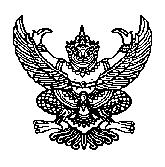 ส่วนราชการ   กอง............................................... องค์การบริหารส่วนจังหวัดลำพูน โทร. ...........................ที่   		            			วันที่		เรื่อง   ขออนุญาตยื่นหนังสือขอลาออกจากราชการล่วงหน้าก่อนวันลาออกน้อยกว่า 30 วันเรียน	นายกองค์การบริหารส่วนจังหวัดลำพูน	ด้วยข้าพเจ้า...........................ข้าราชการองค์การบริหารส่วนจังหวัด ตำแหน่ง........        สังกัดกอง...........................................องค์การบริหารส่วนจังหวัดลำพูน ได้เริ่มรับราชการ เมื่อวันที่..........        เดือน......................พ.ศ. ............... ปัจจุบันดำรงตำแหน่ง.................................................ระดับ.......................     กอง/ส่วน/สำนัก........................................................................................................... องค์การบริหารส่วนจังหวัดลำพูน ได้รับเงินเดือนอันดับ..............ขั้น....................บาท  มีความประสงค์ขอลาออกจากราชการตั้งแต่วันที่..................................................เป็นต้นไปเนื่องจาก…………………………………………….………………จึงทำให้ไม่สามารถยื่นหนังสือขอลาออกจากการปฏิบัติงานล่วงหน้าก่อน 30 วันได้ ดังนั้น ข้าพเจ้าจึงขออนุญาตยื่นหนังสือขอลาออกจากการปฏิบัติงานล่วงหน้าก่อนวันลาออกน้อยกว่า 30 วันจึงเรียนมาเพื่อโปรดพิจารณา					(ลงชื่อ)……………….…………………………	    (.............................................)                      		         ตำแหน่ง หมายเหตุ	สำหรับพนักงานจ้างสังกัดองค์การบริหารส่วนจังหวัด